«Об утверждении правил размещения и содержания информационныхконструкций на территории городского поселения Тутаев»(в ред. постановлений Администрации Тутаевского муниципального районаот 07.04.2020 № 250-п, от 18.01.2021 № 21-п, от 24.09.2021 № 723-п)В соответствии с Федеральным законом от 06.10.2003 № 131-ФЗ «Об общих принципах организации местного самоуправления в Российской Федерации», руководствуясь Жилищным кодексом Российской Федерации, Законом Российской Федерации от 07.02.1992 № 2300-1 «О защите прав потребителей», Уставом Тутаевского муниципального района, Правилами благоустройства городского поселения Тутаев, утвержденными решением Муниципального Совета городского поселения Тутаев от 22.03.2018 № 236, Администрация Тутаевского муниципального районаПОСТАНОВЛЯЕТ:Утвердить:- Правила размещения и содержания информационных конструкций на территории городского поселения Тутаев (приложение 1). - Порядок согласования размещения информационных конструкций на территории городского поселения Тутаев (приложение 2).  - Порядок организации демонтажа информационных конструкций на территории городского поселения Тутаев (приложение 3).2. Размещение информационных конструкций подлежит приведению в соответствие с настоящим постановлением в течение одного года со дня вступления в силу настоящего постановления в случаях, когда информационные конструкции, установлены на основании согласований, выданных до дня вступления в силу настоящего постановления.3. Признать утратившими силу постановления Администрации Тутаевского муниципального района от 02.10.2017 № 0888-п «Об утверждении правил по внешнему виду и размещению рекламных и информационных конструкций на территории Тутаевского муниципального района»; от 03.10.2018 № 630-п «Об утверждении порядка демонтажа информационных конструкций, размещённых с нарушением требований, установленных Правилами благоустройства городского поселения Тутаев, на территории городского поселения Тутаев»; от 03.10.2018 № 631-п «Об утверждении порядка согласования размещения информационных конструкций на территории городского поселения Тутаев».4. Опубликовать настоящее постановление в Тутаевской массовой муниципальной газете «Берега». 5. Контроль за исполнением настоящего постановления оставляю за собой.6. Настоящее постановление вступает в силу после его официального опубликования.Глава Тутаевскогомуниципального района                                                                      Д.Р. Юнусов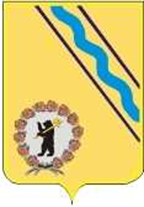 Постановление Администрации Тутаевского муниципального района от 07.10.2019 № 724-п